UNITED STATESSECURITIES AND EXCHANGE COMMISSIONWASHINGTON, D.C. 20549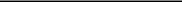 Form 8-K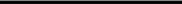 CURRENT REPORTPursuant to Section 13 or 15(d)of the Securities Exchange Act of 1934Date of Report (Date of Earliest Event Reported): November 04, 2021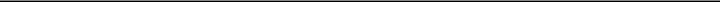 Acushnet Holdings Corp.(Exact name of registrant as specified in its charter)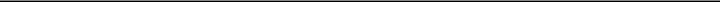 (800) 225-8500(Registrant’s Telephone Number, Including Area Code)Not Applicable(Former Name or Former Address, if Changed Since Last Report)Check the appropriate box below if the Form 8-K filing is intended to simultaneously satisfy the filing obligation of the registrant under any of the following provisions:Written communications pursuant to Rule 425 under the Securities Act (17 CFR 230.425)Soliciting material pursuant to Rule 14a-12 under the Exchange Act (17 CFR 240.14a-12)Pre-commencement communications pursuant to Rule 14d-2(b) under the Exchange Act (17 CFR 240.14d-2(b))Pre-commencement communications pursuant to Rule 13e-4(c) under the Exchange Act (17 CFR 240.13e-4(c))Securities registered pursuant to Section 12(b) of the Exchange Act:Indicate by check mark whether the registrant is an emerging growth company as defined in Rule 405 of the Securities Act of 1933 (§230.405 of this chapter) or Rule 12b-2 of the Securities Exchange Act of 1934 (§240.12b-2 of this chapter).Emerging growth company  ☐If an emerging growth company, indicate by check mark if the registrant has elected not to use the extended transition period for complying with any new or revised financial accounting standards provided pursuant to Section 13(a) of the Exchange Act. ☐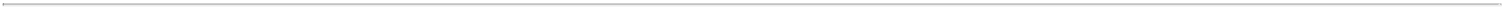 Item 2.02  Results of Operations and Financial Condition.On November 4, 2021, Acushnet Holdings Corp. (the “Company”) issued a press release announcing the Company’s results of operations for the third quarter and nine months ended September 30, 2021. A copy of the press release is attached to this Current Report on Form 8-K as Exhibit 99.1.The information contained in this Current Report on Form 8-K and Exhibit 99.1 shall not be deemed “filed” for the purpose of Section 18 of the Securities Exchange Act of 1934, as amended (the “Exchange Act”), or otherwise subject to the liabilities of that section, nor shall it be deemed incorporated by reference in any filing under the Securities Act of 1933, as amended, or the Exchange Act, except as shall be expressly set forth by specific reference in such filing.Item 9.01  Financial Statements and Exhibits.(d) Exhibits.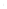 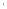 SIGNATURESPursuant to the requirements of the Securities Exchange Act of 1934, the registrant has duly caused this report to be signed on its behalf by the undersigned hereunto duly authorized.ACUSHNET HOLDINGS CORP.Date: November 4, 2021Exhibit 99.1Acushnet Holdings Corp. AnnouncesThird Quarter and Year-to-Date 2021 Financial ResultsThird Quarter and Year-to-Date 2021 Financial ResultsThird quarter net sales of $521.6 million, up 8.0% year over year, up 7.0% in constant currency; up 25.0% compared to 2019Year-to-date net sales of $1,727.4 million, up 45.0% year over year, up 40.9% in constant currency; up 31.6% compared to 2019Third quarter net income attributable to Acushnet Holdings Corp. of $39.3 million, down $23.9 million year over year; up $9.5 million compared to 2019Year-to-date net income attributable to Acushnet Holdings Corp. of $205.3 million, up $130.9 million year over year; up $102.1 million compared to 2019Third quarter Adjusted EBITDA of $70.3 million, down 29.1% year over year; up 26.0% compared to 2019Year-to-date Adjusted EBITDA of $333.3 million, up 80.1% year over year; up 70.4% compared to 2019Share repurchase program authorization increased by $100.0 million in OctoberFAIRHAVEN, MA – November 4, 2021 – Acushnet Holdings Corp. (NYSE: GOLF) ("Acushnet"), a global leader in the design, development, manufacture and distribution of performance-driven golf products, today reported financial results for the three and nine months ended September 30, 2021.“The company delivered a strong third quarter performance, with sales growth versus both last year and pre-pandemic 2019 levels, despite being constrained by supply chain disruptions across all of our segments,” said David Maher, Acushnet’s President and Chief Executive Officer.Maher continued, “Our golf ball segment performed well against difficult year-over-year comparisons with robust demand across all models and markets. Double digit growth in our Titleist club and FootJoy golf wear segments were fueled by our next generation T-Series irons, continued success of our TSi metals and innovative new FootJoy footwear and apparel products. Our KJUS golf business continues to flourish both in the United States and Europe.“Looking ahead, we anticipate supply chain disruptions to continue throughout the fourth quarter and into 2022. Despite these challenges, we are raising our full-year 2021 guidance. We remain committed to rewarding shareholders through our dividend program and today announced the expansion of our existing $100 million share repurchase program to $200 million.I am proud of my fellow associates who continue to navigate a complex and dynamic supply chain environment and rise up to these near-term challenges while most importantly keeping our long-term strategies their top priority.”1Summary of Third Quarter 2021 Financial ResultsConsolidated net sales for the quarter increased by 8.0%. On a constant currency basis, consolidated net sales were up 7.0%. The increase in net sales on a constant currency basis resulted from an increase of $20.4 million in FootJoy golf wear primarily related to higher average selling prices in apparel and footwear categories, an increase of $13.9 million in Titleist golf clubs primarily driven by higher average selling prices and an increase of $1.8 million in Titleist golf gear. These increases were partially offset by a $4.6 million decrease in Titleist golf balls. Sales volume growth of products that are not allocated to one of our four reportable segments also contributed to the increase in net sales.On a geographic basis, net sales in the United States increased by 4.2% in the quarter primarily driven by an increase of $9.1 million in Titleist golf clubs and an increase of $8.2 million in FootJoy golf wear, partially offset by a decrease of $8.1 million in Titleist golf balls.Net sales in regions outside the United States were up 12.9% and up 10.5% on a constant currency basis. In Korea, the increase in net sales was primarily due to an increase in FootJoy golf wear and in Japan the increase in net sales was primarily due to an increase in Titleist golf clubs.Segment specifics:1.7% decrease in net sales (2.7% decrease on a constant currency basis) of Titleist golf balls, largely due to sales volume declines in our performance golf balls and AVX models as a result of manufacturing and supply chain disruptions.12.3% increase in net sales (11.5% increase on a constant currency basis) of Titleist golf clubs, largely due to higher average selling prices across all product categories and higher volumes of drivers and fairways, partially offset by lower volumes in wedges, putters and irons due to supply chain constraints.5.2% increase in net sales (4.1% increase on a constant currency basis) of Titleist golf gear, largely due to higher average selling prices and sales volumes in golf bag and travel gear product categories.18.9% increase in net sales (17.6% increase on a constant currency basis) in FootJoy golf wear, largely due to higher average selling prices and sales volumes in apparel and footwear product categories, partially offset by lower sales volumes in our glove category due to supply chain constraints.2Net income attributable to Acushnet Holdings Corp. decreased by $23.9 million to $39.3 million, year over year, primarily as a result of a decrease in income from operations, partially offset by a decrease in income tax expense.Adjusted EBITDA was $70.3 million, down 29.1% year over year. Adjusted EBITDA margin was 13.5% for the third quarter versus 20.5% for the prior year period.Summary of First Nine Months 2021 Financial ResultsConsolidated net sales for the first nine months increased by 45.0%. On a constant currency basis, consolidated net sales were up 40.9% largely due to sales volume increases across all reportable segments, as rounds of play and consumer demand for golf-related products remained elevated during the first nine months of 2021, coupled with the adverse impact of government-ordered shutdowns in the second quarter of 2020. Sales volume growth of products that are not allocated to one of our four reportable segments also contributed to the increase in net sales.On a geographic basis, net sales in the United States increased by 44.5% in the nine month period driven by an increase of $99.4 million in Titleist golf balls, an increase of $87.5 million in Titleist golf clubs, an increase of $65.3 million in FootJoy golf wear and an increase of $21.7 million in Titleist golf gear, all driven by the same factors discussed above.Net sales in regions outside the United States were up 45.5% and up 37.0% on a constant currency basis. The increase in net sales in all regions was primarily driven by increased sales across all reportable segments also driven by the same factors discussed above.Segment specifics:39.8% increase in net sales (36.6% increase on a constant currency basis) of Titleist golf balls, largely due to higher sales volumes of our latest generation Pro V1 and Pro V1x golf balls launched in the first quarter of 2021 combined with the adverse impact of government-ordered shutdowns in the second quarter of 2020.55.1% increase in net sales (51.5% increase on a constant currency basis) of Titleist golf clubs, largely due to higher sales volumes in all product categories except wedges and higher average selling prices across all product categories. The decrease in sales volumes of wedges was primarily due to supply chain constraints. Also contributing to the increase was the adverse impact of government-ordered shutdowns in the second quarter of 2020.37.0% increase in net sales (32.9% increase on a constant currency basis) of Titleist golf gear, largely due to sales volume increases across all product categories combined with the adverse impact of government-ordered shutdowns in the second quarter of 2020.346.8% increase in net sales (42.0% increase on a constant currency basis) in FootJoy golf wear, largely due to increased sales volumes and higher average selling prices across all product categories. Also contributing to the increase was the adverse impact of government-ordered shutdowns in the second quarter of 2020.Net income attributable to Acushnet Holdings Corp. improved by $130.9 million to $205.3 million, year over year, primarily as a result of an increase in income from operations, partially offset by an increase in income tax expense.Adjusted EBITDA was $333.3 million up 80.1% year over year. Adjusted EBITDA margin was 19.3% for the first nine months versus 15.5% for the prior year period.Cash Dividend and Share RepurchaseAcushnet's Board of Directors today declared a quarterly cash dividend of $0.165 per share of common stock. The dividend will be payable on December 17, 2021 to shareholders of record on December 3, 2021. The number of shares outstanding as of October 29, 2021 was 73,629,759.During the quarter, the Company repurchased 242,420 shares of common stock on the open market at an average price of $50.58 for an aggregate of $12.3 million. On October 20, 2021, Acushnet's Board of Directors authorized the Company to repurchase up to an additional $100.0 million of its issued and outstanding common stock, bringing the total authorization up to $200.0 million.Impact of COVID-19 on our BusinessIn March 2020, the World Health Organization declared a pandemic related to the novel coronavirus (“COVID-19”), which led to government-ordered shutdowns of non-essential businesses, travel restrictions and restrictions on public gatherings and, as a result, our results of operations for the second quarter and first half of 2020 were negatively impacted. As restrictions were eased, the game of golf experienced a surge in rounds of play around the world, which resulted in increased demand for our products. On a Company-wide basis, we quickly began to experience demand pressures across all brands and product categories, which challenged, and continue to challenge, our supply chain and our ability to service our trade partners and golfers.During the first nine months of 2021, rounds of play remained high and we continued to see an increase in demand for our products, leading to increased sales volumes across all reportable segments. However, during this period, we also experienced supply chain disruptions causing shortages of various raw materials and increased freight charges.While government-ordered shutdowns and restrictions have eased in most regions and mass vaccination programs are underway, the emergence of virus variants and resurgences of positive cases has led to an increase in restrictions in some regions and could prompt increased restrictions in other regions, which could further disrupt our supply chain. Although we have seen increased rounds of play and demand for golf-related products, over the course of the pandemic, this could change as mass vaccination programs continue to advance and restrictions are further eased on other activities.42021 OutlookThe Company expects full-year consolidated net sales to be approximately $2,080 to $2,110 million and Adjusted EBITDA to be approximately $305 to $325 million. On a constant currency basis, consolidated net sales are expected to be in the range of up 26.1% to 28.0%. The Company's outlook assumes no significant worsening of the COVID-19 pandemic, including incremental closures of global markets and additional supply chain disruptions. The Company plans to share additional details of the 2021 Outlook during its investor conference call.Investor Conference CallAcushnet will hold a conference call at 8:30 am (Eastern Time) on November 4, 2021 to discuss the financial results and host a question and answer session. A live webcast of the conference call will be accessible at www.AcushnetHoldingsCorp.com/ir. A replay archive of the webcast will be available shortly after the call concludes.About Acushnet Holdings Corp.We are the global leader in the design, development, manufacture and distribution of performance-driven golf products, which are widely recognized for their quality excellence. Driven by our focus on dedicated and discerning golfers and the golf shops that serve them, we believe we are the most authentic and enduring company in the golf industry. Our mission - to be the performance and quality leader in every golf product category in which we compete - has remained consistent since we entered the golf ball business in 1932. Today, we are the steward of two of the most revered brands in golf – Titleist, one of golf’s leading performance equipment brands, and FootJoy, one of golf’s leading performance wear brands. Additional information can be found at www.acushnetholdingscorp.com.5Forward-Looking StatementsThis press release includes forward-looking statements that reflect our current views with respect to, among other things, our 2021 outlook, our operations, our financial performance and the impact of the COVID-19 pandemic on our business. These forward-looking statements are included throughout this press release and relate to matters such as our industry, business strategy, goals and expectations concerning our market position, future operations, margins, profitability, capital expenditures, liquidity and capital resources and other financial and operating information such as our anticipated consolidated net sales, consolidated net sales on a constant currency basis and Adjusted EBITDA. We use words like “guidance,” “outlook,” “anticipate,” “assume,” “believe,” “continue,” “could,” “estimate,” “expect,” “intend,” “may,” “plan,” “potential,” “predict,” “project,” “future,” “will,” “seek,” “foreseeable” and similar terms and phrases to identify forward-looking statements in this press release.The forward-looking statements contained in this press release are based on management’s current expectations and are subject to uncertainty and changes in circumstances. We cannot assure you that future developments affecting us will be those that we have anticipated. Actual results may differ materially from these expectations due to changes in global, regional or local economic, business, competitive, market, regulatory and other factors, many of which are beyond our control. Important factors that could cause or contribute to such differences include: the duration and impact of the COVID-19 pandemic, which may precipitate or exacerbate one or more of the following risks and uncertainties; a reduction in the number of rounds of golf played or in the number of golf participants; unfavorable weather conditions may impact the number of playable days and rounds played in a given year; consumer spending habits and macroeconomic factors may affect the number of rounds of golf played and related spending on golf products; demographic factors may affect the number of golf participants and related spending on our products; a significant disruption in the operations of our manufacturing, assembly or distribution facilities; our ability to procure raw materials or components of our products; a disruption in the operations of our suppliers; the cost of raw materials and components; currency transaction and translation risk; our ability to successfully manage the frequent introduction of new products or satisfy changing consumer preferences, quality and regulatory standards; our reliance on technical innovation and high-quality products; changes to the Rules of Golf with respect to equipment; our ability to adequately enforce and protect our intellectual property rights; involvement in lawsuits to protect, defend or enforce our intellectual property rights; our ability to prevent infringement of intellectual property rights by others; changes to patent laws; intense competition and our ability to maintain a competitive advantage in each of our markets; limited opportunities for future growth in sales of certain of our products, including golf balls, golf shoes and golf gloves; our customers’ financial condition, their levels of business activity and their ability to pay trade obligations; a decrease in corporate spending on our custom logo golf balls; our ability to maintain and further develop our sales channels; consolidation of retailers or concentration of retail market share; our ability to maintain and enhance our brands; seasonal fluctuations of our business; fluctuations of our business based on the timing of new product introductions; risks associated with doing business globally; compliance with laws, regulations and policies, including the U.S. Foreign Corrupt Practices Act or other applicable anti-corruption legislation, as well as federal, state and local policies and executive orders regarding the COVID-19 pandemic; our ability to secure professional golfers to endorse or use our products; negative publicity relating to us or the golfers who use our products or the golf industry in general; our ability to accurately forecast demand for our products; a disruption in the service or a significant increase in the cost, of our primary delivery and shipping services or a significant disruption at shipping ports; our ability to maintain our information systems to adequately perform their functions; cybersecurity risks; the ability of our eCommerce systems to function effectively; impairment of goodwill and identifiable intangible assets; our ability to attract and/or retain management and other key6employees and hire qualified management, technical and manufacturing personnel; our ability to prohibit sales of our products by unauthorized retailers or distributors; our ability to grow our presence in existing international markets and expand into additional international markets; tax uncertainties, including potential changes in tax laws, unanticipated tax liabilities and limitations on utilization of tax attributes after any change of control; adequate levels of coverage of our insurance policies; product liability, warranty and recall claims; litigation and other regulatory proceedings; compliance with environmental, health and safety laws and regulations; our ability to secure additional capital at all or on terms acceptable to us and potential dilution of holders of our common stock; risks associated with acquisitions and investments; our estimates or judgments relating to our critical accounting estimates; terrorist activities and international political instability; occurrence of natural disasters or pandemic diseases, including the COVID-19 pandemic; our substantial leverage, ability to service our indebtedness, ability to incur more indebtedness and restrictions in the agreements governing our indebtedness; our use of derivative financial instruments; the ability of our controlling shareholder to control significant corporate activities, and that our controlling shareholder’s interests may conflict with yours; our status as a controlled company; the market price of shares of our common stock; our ability to maintain effective internal controls over financial reporting; our ability to pay dividends; our status as a holding company; dilution from future issuances or sales of our common stock; anti-takeover provisions in our organizational documents and Delaware law; reports from securities analysts; and the other factors set forth in the section entitled “Risk Factors” in our Annual Report on Form 10-K for the year ended December 31, 2020 filed with the Securities and Exchange Commission ("SEC") on February 25, 2021 as it may be updated by our periodic reports subsequently filed with the SEC. These factors should not be construed as exhaustive. Should one or more of these risks or uncertainties materialize, or should any of our assumptions prove incorrect, our actual results may vary in material respects from those projected in these forward-looking statements.Any forward-looking statement made by us in this press release speaks only as of the date of this press release. Factors or events that could cause our actual results to differ may emerge from time to time, and it is not possible for us to predict all of them. We may not actually achieve the plans, intentions or expectations disclosed in our forward-looking statements and you should not place undue reliance on our forward-looking statements. Our forward-looking statements do not reflect the potential impact of any future acquisitions, mergers, dispositions, joint ventures, investments or other strategic transactions we may make. We undertake no obligation to publicly update or review any forward-looking statement, whether as a result of new information, future developments or otherwise, except as may be required by any applicable securities laws.Media Contact:AcushnetPR@icrinc.comInvestor Contact:IR@AcushnetGolf.com7ACUSHNET HOLDINGS CORP.CONDENSED CONSOLIDATED STATEMENTS OF OPERATIONS (UNAUDITED)8ACUSHNET HOLDINGS CORP.CONDENSED CONSOLIDATED BALANCE SHEETS (UNAUDITED)9ACUSHNET HOLDINGS CORP.CONDENSED CONSOLIDATED STATEMENTS OF CASH FLOWS (UNAUDITED)10ACUSHNET HOLDINGS CORP.Supplemental Net Sales Information (Unaudited)Third Quarter Net Sales by SegmentThird Quarter Net Sales by RegionNine Months Net Sales by SegmentNine Months Net Sales by Region11ACUSHNET HOLDINGS CORP.Reconciliation of GAAP to Non-GAAP Measures(Unaudited)Use of Non-GAAP Financial MeasuresThe Company reports its financial results in accordance with generally accepted accounting principles in the United States (“GAAP”). However, this release includes the non-GAAP financial measures of net sales in constant currency, Adjusted EBITDA and Adjusted EBITDA margin. These non-GAAP financial measures are not measures of financial performance in accordance with GAAP and may exclude items that are significant to understanding and assessing the Company’s financial results. Therefore, these measures should not be considered in isolation or as an alternative to net sales, net income or other measures of profitability or performance under GAAP. You should be aware that the Company’s presentation of these measures may not be comparable to similarly-titled measures used by other companies.We use net sales on a constant currency basis to evaluate the sales performance of our business in period over period comparisons and for forecasting our business going forward. Constant currency information allows us to estimate what our sales performance would have been without changes in foreign currency exchange rates. This information is calculated by taking the current period local currency sales and translating them into U.S. dollars based upon the foreign currency exchange rates for the applicable comparable prior period. This constant currency information should not be considered in isolation or as a substitute for any measure derived in accordance with GAAP. Our presentation of constant currency information may not be consistent with the manner in which similar measures are derived or used by other companies.Adjusted EBITDA represents net income attributable to Acushnet Holdings Corp. adjusted for interest expense, net, income tax expense (benefit), depreciation and amortization and other items defined in the agreement, including: share-based compensation expense; restructuring and transformation costs; certain transaction fees; extraordinary, unusual or non-recurring losses or charges; indemnification expense (income); certain pension settlement costs; certain other non-cash (gains) losses, net and the net income relating to noncontrolling interests. We define Adjusted EBITDA in a manner consistent with the term “Consolidated EBITDA” as it is defined in our credit agreement.We present Adjusted EBITDA as a supplemental measure because it excludes the impact of certain items that we do not consider indicative of our ongoing operating performance. Management uses Adjusted EBITDA to evaluate the effectiveness of our business strategies, assess our consolidated operating performance and make decisions regarding pricing of our products, go to market execution and costs to incur across our business.We believe Adjusted EBITDA provides useful information to investors regarding our consolidated operating performance. By presenting Adjusted EBITDA, we provide a basis for comparison of our business operations between different periods by excluding items that we do not believe are indicative of our core operating performance.Adjusted EBITDA is not a measurement of financial performance under GAAP. It should not be considered an alternative to net income attributable to Acushnet Holdings Corp. as a measure of our operating performance or any other measure of performance derived in accordance with GAAP. In addition, Adjusted EBITDA should not be construed as an inference that our future results will be unaffected by unusual or non-recurring items, or affected by similar non-recurring items. Adjusted EBITDA has limitations as an analytical tool, and you should12not consider such measure either in isolation or as a substitute for analyzing our results as reported under GAAP. Our definition and calculation of Adjusted EBITDA is not necessarily comparable to other similarly titled measures used by other companies due to different methods of calculation.We also use Adjusted EBITDA margin on a consolidated basis, which measures our Adjusted EBITDA as a percentage of net sales, because our management uses it to evaluate the effectiveness of our business strategies, assess our consolidated operating performance and make decisions regarding pricing of our products, go to market execution and costs to incur across our business. We present Adjusted EBITDA margin as a supplemental measure of our operating performance because it excludes the impact of certain items that we do not consider indicative of our ongoing operating performance. Adjusted EBITDA margin is not a measurement of financial performance under GAAP. It should not be considered an alternative to any measure of performance derived in accordance with GAAP.The following table presents reconciliations of net income attributable to Acushnet Holdings Corp. to Adjusted EBITDA for the periods presented (dollars in thousands):_______________________________________________________________________________________Relates to severance and other costs associated with management's program to refine our business model and improve operational efficiencies.The three and nine months ended September 30, 2021 include pension settlement costs of $0.5 million and $2.1 million, respectively, related to lump-sum distributions to participants in our defined benefit plans as a result of the voluntary retirement program as part of management’s approved restructuring program, as well as other immaterial unusual or non-recurring items, net.The nine months ended September 30, 2020 include salaries and benefits paid for associates who could not work due to government mandated shutdowns, fringe benefits paid for furloughed associates, spoiled raw materials, incremental costs to support remote work and the cost of additional health and safety equipment of $13.5 million. The three and nine months ended September 30, 2020 also includes $1.2 million and $5.1 million of pension settlement costs related to lump-sum distributions to participants in our defined benefit plans as a result of the voluntary retirement plan as part of management’s approved restructuring program, as well as other immaterial unusual or non-recurring items, net.A reconciliation of non-GAAP Adjusted EBITDA, as forecasted for 2021, to the closest corresponding GAAP measure, net income, is not available without unreasonable efforts on a forward-looking basis due to the high variability and low visibility of certain charges that may impact our GAAP results on a forward-looking basis, such as the measures and effects of share- based compensation and other extraordinary, unusual or non-recurring items, net.13Delaware001-3793545-2644353(State or Other Jurisdiction(Commission(IRS Employerof Incorporation)File Number)Identification No.)333 Bridge StreetFairhaven, Massachusetts02719(Address of principal executive offices)(Zip Code)Title of each classTrading Symbol(s)Name of each exchange on which registeredCommon Stock - $0.001 par value per shareCommon Stock - $0.001 par value per shareGOLFGOLFNew York Stock ExchangeExhibitExhibitExhibitExhibitDescriptionDescriptionDescriptionNo.No.No.DescriptionDescriptionDescription99.199.199.1Press release of Acushnet Holdings Corp. dated November 4, 2021, announcing results for the third quarter and nine months endedPress release of Acushnet Holdings Corp. dated November 4, 2021, announcing results for the third quarter and nine months endedPress release of Acushnet Holdings Corp. dated November 4, 2021, announcing results for the third quarter and nine months endedSeptember 30, 2021.September 30, 2021.104104Cover Page Interactive Data File - the cover page XBRL tags are embedded within the Inline XBRL document.Cover Page Interactive Data File - the cover page XBRL tags are embedded within the Inline XBRL document.Cover Page Interactive Data File - the cover page XBRL tags are embedded within the Inline XBRL document.By:/s/ Thomas PachecoName:Thomas PachecoTitle:Executive Vice President, Chief Financial Officer and ChiefAccounting OfficerThree months endedThree months endedThree months endedThree months endedThree months endedIncrease/(Decrease)Increase/(Decrease)Increase/(Decrease)Increase/(Decrease)Constant CurrencyConstant CurrencyConstant CurrencySeptember 30,September 30,September 30,September 30,September 30,Increase/(Decrease)Increase/(Decrease)Increase/(Decrease)Increase/(Decrease)Increase/(Decrease)Increase/(Decrease)Increase/(Decrease)(in millions)20212020$ change$ change% change$changechange% changeNet sales$521.6$482.9$38.78.0 %$33.67.0 %Net income attributable to Acushnet Holdings Corp.$39.3$63.2$(23.9)(37.8)%Adjusted EBITDA$70.3$99.2$(28.9)(29.1)%Nine months endedNine months endedNine months endedNine months endedNine months endedIncrease/(Decrease)Increase/(Decrease)Increase/(Decrease)Increase/(Decrease)Constant CurrencyConstant CurrencyConstant CurrencySeptember 30,September 30,September 30,September 30,September 30,Increase/(Decrease)Increase/(Decrease)Increase/(Decrease)Increase/(Decrease)Increase/(Decrease)Increase/(Decrease)Increase/(Decrease)(in millions)20212020$ change$ change% change$changechange% changeNet sales$1,727.4$1,191.7$535.745.0 %$487.640.9 %Net income attributable to Acushnet Holdings Corp.$205.3$74.4$130.9175.9 %Adjusted EBITDA$333.3$185.1$148.280.1 %Three months ended September 30,Three months ended September 30,Three months ended September 30,Three months ended September 30,Three months ended September 30,Nine months ended September 30,Nine months ended September 30,Nine months ended September 30,Nine months ended September 30,(in thousands, except share and per share amounts)2021202020212020Net sales$521,629$482,932$1,727,364$1,191,675Cost of goods sold252,792230,911813,362582,242Gross profit268,837252,021914,002609,433Operating expenses:Selling, general and administrative199,787153,724586,411436,982Research and development14,59710,61139,94734,963Intangible amortization1,9671,9645,9095,875Restructuring charges——518——13,250Income from operations52,48685,204281,735118,363Interest expense, net1,1473,8316,61112,356Other expense, net9393,1863,1708,050Income before income taxes50,40078,187271,95497,957Income tax expense10,47514,14162,88221,183Net income39,92564,046209,07276,774Less: Net income attributable to noncontrolling interests(661)(830)(3,765)(2,368)Net income attributable to Acushnet Holdings Corp.$39,264$63,216$205,307$74,406Net income per common share attributable to Acushnet Holdings Corp.:Basic$0.53$0.85$2.75$1.00Diluted0.520.842.730.99Weighted average number of common shares:Basic74,533,65274,448,73374,656,83774,498,841Diluted75,301,43175,082,80575,292,64775,017,229September 30,September 30,December 31,(in thousands, except share and per share amounts)20212020AssetsCurrent assetsCash, cash equivalents and restricted cash ($12,085 and $6,843 attributable to the FootJoy golf shoe joint venture ("JV"))$320,506$151,452Accounts receivable, net300,331201,518Inventories ($12,503 and $13,830 attributable to the FootJoy JV)325,488357,682Prepaid and other assets101,64089,155Total current assets1,047,965799,807Property, plant and equipment, net ($10,402 and $10,538 attributable to the FootJoy JV)217,757222,811Goodwill ($32,312 and $32,312 attributable to the FootJoy JV)211,936215,186Intangible assets, net467,380473,533Deferred income taxes58,58680,060Other assets ($2,198 and $2,239 attributable to the FootJoy JV)71,60175,158Total assets$2,075,225$1,866,555Liabilities, Redeemable Noncontrolling Interest and Shareholders' EquityLiabilities, Redeemable Noncontrolling Interest and Shareholders' EquityCurrent liabilitiesShort-term debt$589$2,810Current portion of long-term debt17,50017,500Accounts payable ($11,416 and $8,702 attributable to the FootJoy JV)138,535112,867Accrued taxes62,86840,952Accrued compensation and benefits ($1,624 and $1,454 attributable to the FootJoy JV)96,43482,290Accrued expenses and other liabilities ($4,146 and $3,699 attributable to the FootJoy JV)126,753101,260Total current liabilities442,679357,679Long-term debt301,038313,619Deferred income taxes4,3273,821Accrued pension and other postretirement benefits102,588121,929Other noncurrent liabilities ($2,209 and $2,261 attributable to the FootJoy JV)48,52952,128Total liabilities899,161849,176Redeemable noncontrolling interest1,386126Shareholders' equityCommon stock, $0.001 par value, 500,000,000 shares authorized; 75,855,036 and 75,666,367 shares issued7676Additional paid-in capital941,771925,385Accumulated other comprehensive loss, net of tax(102,365)(96,182)Retained earnings365,205199,776Treasury stock, at cost; 2,114,277 and 1,671,754 shares (including 299,894 of accrued share repurchases as of December 31, 2020)(66,474)(45,106)Total equity attributable to Acushnet Holdings Corp.1,138,213983,949Noncontrolling interests36,46533,304Total shareholders' equity1,174,6781,017,253Total liabilities, redeemable noncontrolling interest and shareholders' equity$2,075,225$1,866,555Nine months ended September 30,Nine months ended September 30,Nine months ended September 30,Nine months ended September 30,(in thousands)20212020Cash flows from operating activitiesNet income$209,072$76,774Adjustments to reconcile net income to cash flows provided by operating activitiesDepreciation and amortization30,81631,058Unrealized foreign exchange gains(1,721)(518)Amortization of debt issuance costs1,337961Share-based compensation20,82210,077Loss on disposals of property, plant and equipment1462Deferred income taxes16,6331,739Changes in operating assets and liabilities2,98647,018Cash flows provided by operating activities280,091167,111Cash flows from investing activitiesAdditions to property, plant and equipment(19,210)(15,387)Cash flows used in investing activities(19,210)(15,387)Cash flows from financing activitiesRepayments of short-term borrowings, net(2,177)(14,232)Repayments of term loan facility(13,125)(13,125)Purchases of common stock(30,146)(6,976)Debt issuance costs——(966)Dividends paid on common stock(37,058)(34,550)Dividends paid to noncontrolling interests(1,360)(4,302)Payment of employee restricted stock tax withholdings(3,946)(496)Cash flows used in financing activities(87,812)(74,647)Effect of foreign exchange rate changes on cash, cash equivalents and restricted cash(4,015)1,342Net increase in cash, cash equivalents and restricted cash169,05478,419Cash, cash equivalents and restricted cash, beginning of year151,45234,184Cash, cash equivalents and restricted cash, end of period$320,506$112,603Three months endedThree months endedThree months endedThree months endedThree months endedConstant CurrencyConstant CurrencyConstant CurrencySeptember 30,September 30,September 30,September 30,September 30,Increase/(Decrease)Increase/(Decrease)Increase/(Decrease)Increase/(Decrease)Increase/(Decrease)Increase/(Decrease)Increase/(Decrease)(in millions)20212020$ change$ change% change$ change$ change% changeTitleist golf balls$167.2$170.1$(2.9)(1.7)%$(4.6)(2.7)%Titleist golf clubs135.6120.814.812.3 %13.911.5 %Titleist golf gear46.644.32.35.2 %1.84.1 %FootJoy golf wear137.9116.021.918.9 %20.417.6 %Three months endedThree months endedThree months endedThree months endedThree months endedConstant CurrencyConstant CurrencyConstant CurrencySeptember 30,September 30,September 30,September 30,September 30,Increase/(Decrease)Increase/(Decrease)Increase/(Decrease)Increase/(Decrease)Increase/(Decrease)Increase/(Decrease)Increase/(Decrease)(in millions)20212020$ change% change$ change% changeUnited States$282.6$271.3$11.34.2 %$11.34.2 %EMEA68.965.43.55.4 %5.4 %0.71.1 %1.1 %Japan47.942.35.613.2 %13.2 %7.417.5 %17.5 %Korea75.861.514.323.3 %23.3 %12.320.0 %20.0 %Rest of world46.442.44.09.4 %9.4 %1.94.5 %4.5 %Total net sales$521.6$482.9$38.78.0 %8.0 %$33.67.0 %7.0 %Nine months endedNine months endedNine months endedNine months endedNine months endedConstant CurrencyConstant CurrencyConstant CurrencySeptember 30,September 30,September 30,September 30,September 30,Increase/(Decrease)Increase/(Decrease)Increase/(Decrease)Increase/(Decrease)Increase/(Decrease)Increase/(Decrease)Increase/(Decrease)Increase/(Decrease)(in millions)20212020$ change$ change% change$ change$ change% changeTitleist golf balls$543.1$388.5$154.639.8 %$142.036.6 %Titleist golf clubs444.3286.4157.955.1 %147.651.5 %Titleist golf gear164.7120.244.537.0 %39.532.9 %FootJoy golf wear462.0314.7147.346.8 %132.242.0 %Nine months endedNine months endedNine months endedNine months endedNine months endedConstant CurrencyConstant CurrencyConstant CurrencySeptember 30,September 30,September 30,September 30,September 30,Increase/(Decrease)Increase/(Decrease)Increase/(Decrease)Increase/(Decrease)Increase/(Decrease)Increase/(Decrease)Increase/(Decrease)(in millions)20212020$ change% change$ change% changeUnited States$906.6$627.5$279.144.5 %$279.144.5 %EMEA246.9174.272.741.7 %41.7 %52.730.3 %30.3 %Japan149.9102.047.947.0 %47.0 %49.048.0 %48.0 %Korea251.8177.874.041.6 %41.6 %58.933.1 %33.1 %Rest of world172.2110.262.056.3 %56.3 %47.943.5 %43.5 %Total net sales$1,727.4$1,191.7$535.745.0 %45.0 %$487.640.9 %40.9 %Three months endedThree months endedThree months endedThree months endedThree months endedNine months endedNine months endedNine months endedNine months endedSeptember 30,September 30,September 30,September 30,September 30,September 30,September 30,September 30,September 30,2021202020212020Net income attributable to Acushnet Holdings Corp.$39,264$63,216$205,307$74,406Interest expense, net1,1473,8316,61112,356Income tax expense10,47514,14162,88221,183Depreciation and amortization10,17810,48730,81631,058Share-based compensation7,0123,67420,82210,077Restructuring & transformation costs (1)——643——13,710Other extraordinary, unusual or non-recurring items, net (2)(3)1,5172,4173,09919,960Net income attributable to noncontrolling interests6618303,7652,368Adjusted EBITDA$70,254$99,239$333,302$185,118Adjusted EBITDA marginAdjusted EBITDA margin13.5 %20.5 %19.3 %15.5 %